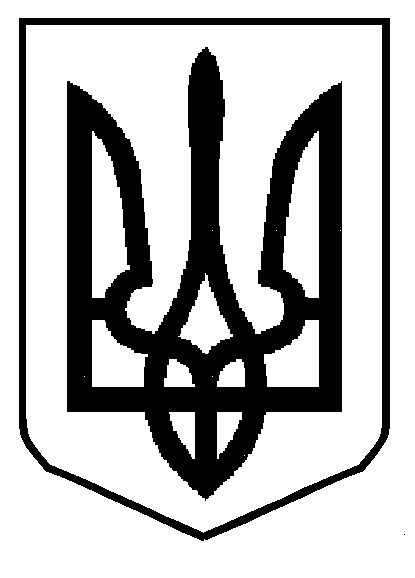 УКРАЇНСЬКИЙ ЦЕНТР ОЦІНЮВАННЯ ЯКОСТІ ОСВІТИЛЬВІВСЬКИЙ РЕГІОНАЛЬНИЙ ЦЕНТР ОЦІНЮВАННЯ ЯКОСТІ ОСВІТИ вул. Шевченка, .Львів, 79039, тел./факс: (032)2314983lvivtest@lv.testportal.gov.ua , lv.testportal.gov.ua; код ЄДРПОУ 3441840001.02.2022 № 55/03-29 Головним редакторам				 	                        	 обласних (районних)                                                                       	 газет, часописів 											 Львівської області 																		Керівникам відділів        									(управлінь) освіти, ОТГ								Львівської області		Шановні колеги!				   Просимо опублікувати на сторінках Вашого видання інформаційне повідомлення  щодо процедури реєстрації на участь у зовнішньому незалежному оцінюванні у 2022 році	Дякуємо за співпрацю.Додаток: на 1 арк. в 1 прим. Директор							Лариса Середяк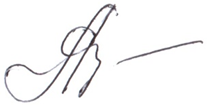 Я. Дацків 0322314983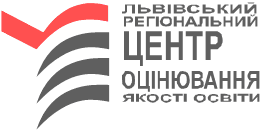 Реєстрація на ЗНО-2022 стартує 01 лютого!Львівський регіональний цент р оцінювання якості освіти наголошує, що реєстрація для участі у зовнішньому незалежному оцінюванні триває  до 09 березня 2022 року.У Львівській області діє пункт реєстрації (далі ПР) для допомоги
 та консультації учасникам.Абітурієнти, які бажають вступати до закладів вищої освіти, а також учні (студенти) закладів загальної середньої освіти, професійно-технічної освіти та закладів вищої освіти І-ІІ р.а., котрі складатимуть державну підсумкову атестацію у формі ЗНО, ПОВИННІ зареєструватись на участь у зовнішньому незалежному оцінюванні до 01 березня 2022 р. З 01 до 09 березня можна лише зробити виправлення у ВЖЕ зареєстрованих заявках.Де можна отримати бланк заяви і як його заповнити?Сформувати заяву реєстраційну картку можна зі спеціальної програми на сайтах УЦОЯО (testportal.gov.ua) чи ЛРЦОЯО (lv.testportal.gov.ua), роздрукувати її, заповнити, вклеїти фотокартку розміром 3Х4 см у відведеному місці.Видрукувати контрольно - інформаційний лист. Які документи потрібно вкласти у пакет разом із реєстраційною карткою?1) копію документа, що посвідчує особу, підписавши згідно з оригіналом.2) копію документа про здобуття повної загальної середньої освіти (для випускників попередніх років);3) додаткові документи за потреби:для створення особливих умов - оригінал висновку закладу охорони здоров’я форми 086-3/о; при зміні прізвища - копію документа про зміну прізвища;у разі запиту щодо участі у додатковій сесії - заява та документ, що надає право участі  у додатковій сесії;нотаріально завірений переклад документів українською мовою при поданні документів іноземною мовою.Надсилайте пакет документів рекомендованим листом на адресу ЛРЦОЯО
 (вул. Шевченка, 116 корп.2, м. Львів, 79039 до 09.03.2022 року (за відтиском поштового штемпеля).Надісланий від ЛРЦОЯО Сертифікат учасника ЗНО-2022 є підтвердженням  успішної реєстрації.Учасник може надіслати повторно пакет документів до 09 березня 2022 року для внесення змін у реєстраційні документи чи після отримання відмови.						Бажаємо успіху!					Реєструйтесь вміло та вчасно!№ з/пОбластьНазва ПРАдресароб телефонДні роботиГодини роботи1ЛьвівськаЛьвівський національний університет імені Івана Франка вул. Князя Романа,36м. Львів,  790050322394865Понеділок10ºº-12ºº         1ЛьвівськаЛьвівський національний університет імені Івана Франка вул. Князя Романа,36м. Львів,  790050322394865вівторок15ºº-17ºº         1ЛьвівськаЛьвівський національний університет імені Івана Франка вул. Князя Романа,36м. Львів,  790050322394865середа10ºº-12ºº         1ЛьвівськаЛьвівський національний університет імені Івана Франка вул. Князя Романа,36м. Львів,  790050322394865четвер15ºº-17ºº         